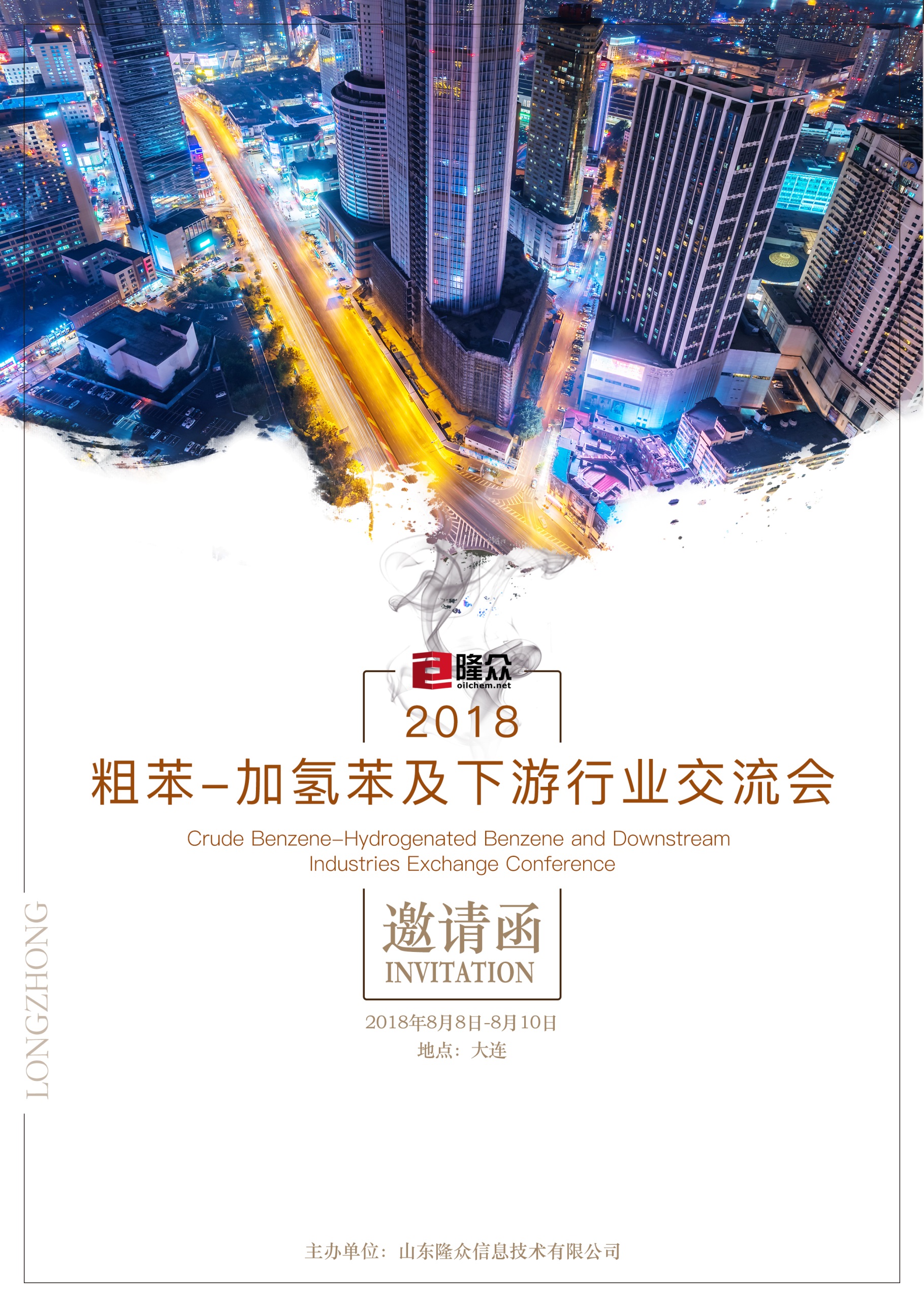 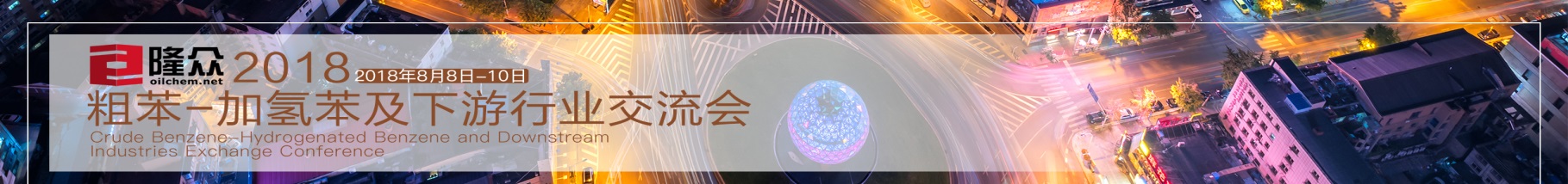 参会确认函—— 请填写此页表格后传真或邮件回传您可以选择以下报名方式:1.报名热线:0533-2591753            2.发送邮件:892449085@qq.com3.直接传真回执此表: 0533-2591717   4.业务人：马莉 公司名称（发票抬头）：	                                                                         会刊中宣传公司名称（如一致可不填）：		                           			参会代表1 姓名		               职位		              电话（座机必填）			    E-mail/QQ 		           手机 		          传真  				           参会代表2姓名		               职位		              电话（座机必填）			    E-mail/QQ 		           手机 		          传真  				         参会代表3姓名		               职位		              电话（座机必填）			    E-mail/QQ 		           手机 		          传真  				         酒店预订： □是   □否      取票方式：□现场自取   □提前邮寄日期时间内容8月8日14:00-18:00会议签到8月8日18:00-20:00欢迎晚宴（待定）8月9日8：30-9:00开幕致辞8月9日9:00-9:50中国宏观经济发展及未来走向分析宏观周期论的判断中国宏观经济对化工行业的影响8月9日9:00-9:50发言嘉宾：待定8月9日9:50-10:30茶歇8月9日10:30-11:20环保趋严 焦化行业未来发展预测焦炭利润与环保压力并驾齐升，焦企如何对待“被限产”现象采暖季到来，2018年下半年焦企业会受到多大影响？未来焦企的发展方向8月9日10:30-11:20发言嘉宾：中国炼焦行业协会8月9日11：20-11:50中美贸易战、苯乙烯反倾销对纯苯行业的热点剖析纯苯下游行业高利润能否延续？中美贸易战对化工行业将带来何种连锁反应8月9日11：20-11:50发言嘉宾：烟台万华化学有限公司 王颂8月9日11:50-12:00现场解疑8月9日11:50-12:00答疑嘉宾：烟台万华化学有限公司 王颂8月9日12:00-14：00午餐&休息8月9日14:00-14:50粗苯-加氢苯供需面分析及下半年市场预测粗苯供需格局转变2.下半年市场预测3.未来市场的关注点8月9日14:00-14:50发言嘉宾：隆众资讯分析师  申珊 8月9日14:50-15:50传统煤化工、化工行业如何提升企业竞争力？传统行业遭遇瓶颈，延长产业链模式能否照搬如何更好的提高企业抗风险性8月9日14:50-15:50发言嘉宾：山东玉皇化工有限公司 研发部8月9日17:00-20:00答谢晚宴8月10日7:00-17:00商务旅游